                                                                              Отчет о проведении мероприятий посвященных Дню солидарности в борьбе с терроризмом,                       проведенных в МКОУ «Алкадарская СОШ»   3 сентября 2018 год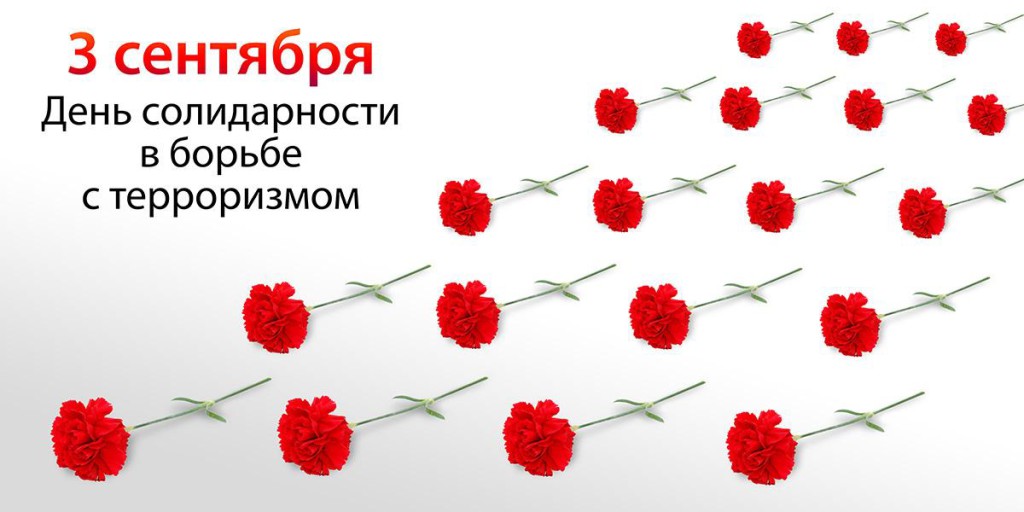 Содрогнулся весь мир, вся планета Земля.Горе черною птицей взлетело ,На исходе сентябрьского трудного дняСолнце будто от слез заблестело.Ирика Янесон3 сентября 2018 года «День солидарности в борьбе с терроризмом!» символизирует единение государства и общества в борьбе с таким страшным явлением, как терроризм. С этой целью в МКОУ «Алкадарская СОШ»  ко Дню солидарности в борьбе с терроризмом был проведён цикл мероприятий согласно плану, утвержденному директором школы 1.09.2018 г.Во дворе  школы прошло мероприятие на тему: «Мы помним…», посвященное Дню солидарности в борьбе с терроризмом. Организатором мероприятия была зам. директора по ВР Омарова Т.С. Присутствовали обучающиеся 5-11 ых классов. Учащиеся 5-6 классов запустили шары в небо .Цель мероприятий, проводимых  в школе ко Дню солидарности в борьбе с терроризмом – информационное противодействие терроризму, формированию активной гражданской позиции у всех категорий граждан. Ученикам было рассказано, что терроризм и экстремизм сегодня стали серьёзнейшей проблемой, с которой человечество вошло в XXI столетие.  Учащиеся узнали, что именно молодые люди чаще всего становятся проводниками чуждой и чрезвычайно опасной для настоящего общества идеологии.Классный руководители  в фойе школы у стенда рассказали  о хронике событий в Беслане, подчеркнув то горе и страдание, которое перенесли дети, родители, и учителя. В ходе беседы были раскрыты понятия таких слов как: «терроризм», «теракт» и причины, порождающие желание совершать террористические акты.В школьной библиотеке была оформлена выставка-обзор «Мы против терроризма», где были представлены книги, статьи из периодических изданий и иллюстрации.Учителя физической культуры провели спортивные мероприятия, посвященные  Дню солидарности в борьбе с терроризмом среди 5-11 классов (охват-32 учащихся)Во дворе школы  среди учащихся 2- 4 класса  школы был проведен конкурс рисунков на асфальте(охват-28 учащихся). Ответственные за конкурс учитель ИЗО Абукарова Л.  И старшая вожатая Ягибекова Д. Особое внимание уделяется толерантному поведению учащихся. Классными руководителями, педагогом-психологом с обучающимися школы проводятся классные часы и личные беседы по поводу выявления агрессивности, воспитания толерантного поведения, в том числе «Что такое толерантность», «Что такое экстремизм. Каковы его последствия».Память о погибших жертвах этого страшного террора была почтена минутой молчания. Прочитанные стихи, выступления ребят и просмотренные кадры видео, фото на слайдах презентации в 10-11 классах (охват-17 учащихся) - все это было направлено на то, чтобы дети знали и помнили что терроризм – это горе, это разрушение, это зло, которому нет места в современном мире. Выводы: Учащиеся сделали вывод, что терроризм  самое опасное  социальное явление с негативными последствиями и расширили свои знания об антитеррористическом поведении, как действовать в различных ситуациях, связанных с террористическими актами.